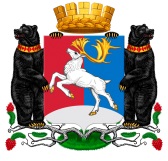 Камчатский крайАдминистрация городского округа «поселок Палана»ПОСТАНОВЛЕНИЕ19.11.2018 № 177О назначении публичных слушаний по вопросу изменения вида разрешённого использования земельного участка с кадастровым номером 82:01:000002:ЗУ1 В соответствии с Федеральным законом от 06.10.2003 № 131-ФЗ «Об общих принципах организации местного самоуправления в Российской Федерации», со    статьей 39 Градостроительного кодекса Российской Федерации, статьей 4 Федерального закона от 29.12.2004 № 191-ФЗ «О введении в действие Градостроительного кодекса Российской Федерации», руководствуясь Приказом Министерства экономического развития Российской Федерации от 01.09.2014 № 540, Уставом городского округа «посёлок Палана» и Положением о публичных слушаниях в городском округе «посёлок Палана», утвержденным постановлением №26-НПА от 28.04.2008 (с изменениями от 24.12.2009г, 29.11.2016г., 27.04.2017), на основании заявления Миколае Михаила Александровича,АДМИНИСТРАЦИЯ ПОСТАНОВЛЯЕТ:1. Назначить публичные слушания по вопросу изменения вида разрешённого использования земельного участка с условным кадастровым номером 82:01:000002:ЗУ1, площадью 1103 кв.м., местоположением: Российская Федерация, Камчатский край, Тигильский р-н, пгт. Палана, ул. имени Георгия Игнатьевича Бекерева, адрес: Российская Федерация, Камчатский край, Тигильский район, ул. имени Георгия Игнатьевича Бекерева, с зоны ЕЛ (зона естественного ландшафта), на Ж1 (зона застройки индивидуальными жилыми домами).2. Собрание участников публичных слушаний провести 29.11.2018 в 15 ч. . в актовом зале Администрации городского округа «посёлок Палана» по адресу: пгт. Палана, ул. Обухова, д. 6.3. Назначить рабочую группу по проведению и подготовке решения публичных слушаний в составе членов комиссии по разработке Правил землепользования и застройки городского округа «посёлок Палана», утвержденной постановлением Администрации городского округа «поселок Палана» от 22.12.2016 № 231.4. Ответственным за проведение публичных слушаний и оформления итогового документа назначить Комитет по управлению муниципальным имуществом городского округа «поселок Палана».5. Обнародовать настоящее постановление в местах обнародования в соответствии с Уставом городского округа «посёлок Палана».Глава городского округа «поселок Палана»                                                       О.П. Мохирева